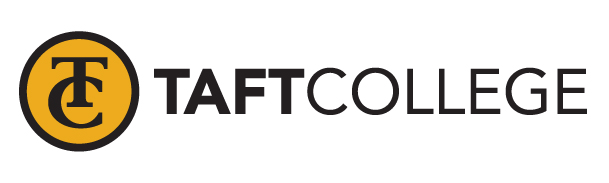 Accreditation Steering Task Force
AgendaTuesday, September 15, 202011:00 a.m. to 12:00 p.m.Zoom Review Last Meeting’s MinutesCurrent Status of the First Draft Subcommittee Chair ReportLeslie and Severo Update for QFE (Quality Focus Essay) Newsletter – Standard Spotlight / Sample Visiting Team QuestionsNext Meeting: Oct , 2020